February 21, 2019 					Bramwell StrainCity ManagerCity of Lethbridge910 - 4th Avenue SouthLethbridge, Alberta, T1J 0P6
Dear Mr. Strain,Every year, AUMA members have the opportunity to submit resolutions on issues of importance to them. These resolutions are then presented, debated, and voted on by our members at the fall convention. If passed, the resolutions remain active for three years, after which time they expire. On behalf of AUMA’s Board, I am pleased to provide information on the outcomes of the City of Lethbridge’s expired 2015 resolution.The resolution entitled “Missing and Murdered Indigenous Women” called for AUMA to urge the federal government to move forward with a National Inquiry into the Missing and Murdered Indigenous Women in Canada. The Inquiry will improve and fill the gaps that currently exist within our society and First Nation communities and facilitate better community and coordination within the justice system to close the cases on missing and murdered indigenous women.The Inquiry was launched in December of 2015. The Inquiry was independent of government and lead by former BC provincial court judge Marion Buller. The Inquiry was scheduled to close in December of 2018, with a report scheduled to be released in April of 2019. AUMA will inform members when the final report is available. If you have any questions about this resolution, please contact AUMA’s advocacy team at advocacy@auma.ca. Further details on AUMA’s advocacy and the province’s response can be found in AUMA’s resolution library on our website.   Yours truly,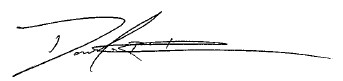 Dan Rude CPA, CGAAUMA CEO